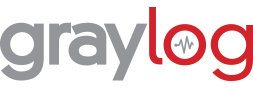 ORDER FORM AGREEMENTSubscription TermSubscription Term: [___] yearsSubscription Term Start Date:	[________]Unless cancelled by one party by giving written notice of cancellation to the other party no less than ninety (90) days prior to the end of the then-current Subscription Term, the Subscription Term shall automatically extend for an additional year. Graylog’s then-current list prices shall apply to any renewal period.  Software or Hosted Service:Support ServicesSUPPORT INFORMATION:Support Level (check one):  	[ 	]	Graylog Enterprise Support Fees[$_________], which includes the license to use the Software and Support Services during the Subscription Term.  The Fees for the initial Subscription Term are due and payable on the Order Effective Date. Additional Terms:  Terms noted here will supersede and amend all Terms listed otherwise.Graylog and Customer agree to the Terms in this Order Form and by reference all Terms set forth on Graylog’s website located here:  www.graylog.org/legal/This Order Form is effective as of ___________, 20__ (“Order Effective Date”).Software or Hosted ServiceDaily Volume LimitGraylog, Inc.:Customer:		By:		By:		Print Name:		Print Name:		Title:		Title:		Date:		Date:		